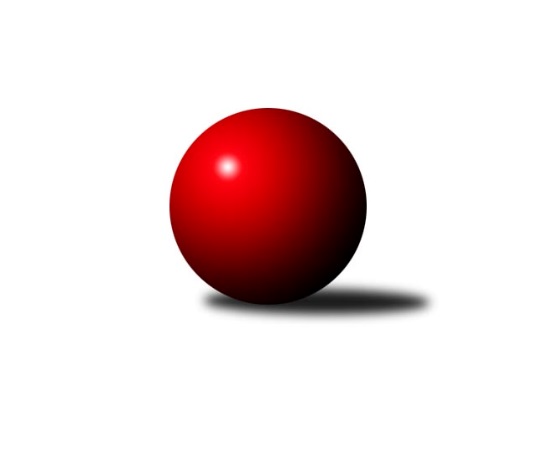 Č.2Ročník 2017/2018	7.6.2024 2. KLZ A 2017/2018Statistika 2. kolaTabulka družstev:		družstvo	záp	výh	rem	proh	skore	sety	průměr	body	plné	dorážka	chyby	1.	TJ Loko České Budějovice	2	2	0	0	13.0 : 3.0 	(35.0 : 13.0)	3047	4	2107	940	52	2.	SKK Primátor Náchod B ženy	2	1	1	0	10.0 : 6.0 	(27.0 : 21.0)	3170	3	2146	1025	36.5	3.	KK Jiří Poděbrady ženy	2	1	1	0	9.0 : 7.0 	(26.0 : 22.0)	3164	3	2141	1023	40	4.	TJ Sokol Chýnov ženy	2	1	0	1	10.0 : 6.0 	(26.5 : 21.5)	3114	2	2117	997	40	5.	TJ Neratovice ženy	2	1	0	1	8.0 : 8.0 	(25.0 : 23.0)	3069	2	2095	974	51	6.	TJ Sparta Kutná Hora ženy	2	1	0	1	7.0 : 9.0 	(22.5 : 25.5)	3046	2	2117	929	47.5	7.	TJ Bižuterie Jablonec nad Nisou ženy	2	1	0	1	6.0 : 10.0 	(20.5 : 27.5)	3033	2	2123	911	55	8.	TJ Spartak Pelhřimov ženy	2	1	0	1	6.0 : 10.0 	(18.0 : 30.0)	2962	2	2050	912	55	9.	TJ Lokomotiva Ústí nad Labem ženy	2	0	0	2	6.0 : 10.0 	(22.0 : 26.0)	3061	0	2138	923	54.5	10.	Kuželky Jiskra Hazlov ženy	2	0	0	2	5.0 : 11.0 	(17.5 : 30.5)	3064	0	2071	993	39.5Tabulka doma:		družstvo	záp	výh	rem	proh	skore	sety	průměr	body	maximum	minimum	1.	TJ Loko České Budějovice	1	1	0	0	8.0 : 0.0 	(21.0 : 3.0)	2986	2	2986	2986	2.	TJ Sokol Chýnov ženy	1	1	0	0	7.0 : 1.0 	(15.5 : 8.5)	3124	2	3124	3124	3.	TJ Spartak Pelhřimov ženy	1	1	0	0	6.0 : 2.0 	(15.0 : 9.0)	3135	2	3135	3135	4.	TJ Neratovice ženy	1	1	0	0	5.0 : 3.0 	(14.5 : 9.5)	3122	2	3122	3122	5.	TJ Sparta Kutná Hora ženy	1	1	0	0	5.0 : 3.0 	(13.5 : 10.5)	3119	2	3119	3119	6.	KK Jiří Poděbrady ženy	1	1	0	0	5.0 : 3.0 	(13.0 : 11.0)	3158	2	3158	3158	7.	TJ Bižuterie Jablonec nad Nisou ženy	1	1	0	0	5.0 : 3.0 	(12.0 : 12.0)	3070	2	3070	3070	8.	SKK Primátor Náchod B ženy	1	0	1	0	4.0 : 4.0 	(11.0 : 13.0)	3152	1	3152	3152	9.	TJ Lokomotiva Ústí nad Labem ženy	1	0	0	1	3.0 : 5.0 	(10.0 : 14.0)	3069	0	3069	3069	10.	Kuželky Jiskra Hazlov ženy	1	0	0	1	2.0 : 6.0 	(8.0 : 16.0)	3041	0	3041	3041Tabulka venku:		družstvo	záp	výh	rem	proh	skore	sety	průměr	body	maximum	minimum	1.	SKK Primátor Náchod B ženy	1	1	0	0	6.0 : 2.0 	(16.0 : 8.0)	3188	2	3188	3188	2.	TJ Loko České Budějovice	1	1	0	0	5.0 : 3.0 	(14.0 : 10.0)	3107	2	3107	3107	3.	KK Jiří Poděbrady ženy	1	0	1	0	4.0 : 4.0 	(13.0 : 11.0)	3169	1	3169	3169	4.	TJ Lokomotiva Ústí nad Labem ženy	1	0	0	1	3.0 : 5.0 	(12.0 : 12.0)	3053	0	3053	3053	5.	TJ Sokol Chýnov ženy	1	0	0	1	3.0 : 5.0 	(11.0 : 13.0)	3103	0	3103	3103	6.	TJ Neratovice ženy	1	0	0	1	3.0 : 5.0 	(10.5 : 13.5)	3016	0	3016	3016	7.	Kuželky Jiskra Hazlov ženy	1	0	0	1	3.0 : 5.0 	(9.5 : 14.5)	3087	0	3087	3087	8.	TJ Sparta Kutná Hora ženy	1	0	0	1	2.0 : 6.0 	(9.0 : 15.0)	2972	0	2972	2972	9.	TJ Bižuterie Jablonec nad Nisou ženy	1	0	0	1	1.0 : 7.0 	(8.5 : 15.5)	2996	0	2996	2996	10.	TJ Spartak Pelhřimov ženy	1	0	0	1	0.0 : 8.0 	(3.0 : 21.0)	2789	0	2789	2789Tabulka podzimní části:		družstvo	záp	výh	rem	proh	skore	sety	průměr	body	doma	venku	1.	TJ Loko České Budějovice	2	2	0	0	13.0 : 3.0 	(35.0 : 13.0)	3047	4 	1 	0 	0 	1 	0 	0	2.	SKK Primátor Náchod B ženy	2	1	1	0	10.0 : 6.0 	(27.0 : 21.0)	3170	3 	0 	1 	0 	1 	0 	0	3.	KK Jiří Poděbrady ženy	2	1	1	0	9.0 : 7.0 	(26.0 : 22.0)	3164	3 	1 	0 	0 	0 	1 	0	4.	TJ Sokol Chýnov ženy	2	1	0	1	10.0 : 6.0 	(26.5 : 21.5)	3114	2 	1 	0 	0 	0 	0 	1	5.	TJ Neratovice ženy	2	1	0	1	8.0 : 8.0 	(25.0 : 23.0)	3069	2 	1 	0 	0 	0 	0 	1	6.	TJ Sparta Kutná Hora ženy	2	1	0	1	7.0 : 9.0 	(22.5 : 25.5)	3046	2 	1 	0 	0 	0 	0 	1	7.	TJ Bižuterie Jablonec nad Nisou ženy	2	1	0	1	6.0 : 10.0 	(20.5 : 27.5)	3033	2 	1 	0 	0 	0 	0 	1	8.	TJ Spartak Pelhřimov ženy	2	1	0	1	6.0 : 10.0 	(18.0 : 30.0)	2962	2 	1 	0 	0 	0 	0 	1	9.	TJ Lokomotiva Ústí nad Labem ženy	2	0	0	2	6.0 : 10.0 	(22.0 : 26.0)	3061	0 	0 	0 	1 	0 	0 	1	10.	Kuželky Jiskra Hazlov ženy	2	0	0	2	5.0 : 11.0 	(17.5 : 30.5)	3064	0 	0 	0 	1 	0 	0 	1Tabulka jarní části:		družstvo	záp	výh	rem	proh	skore	sety	průměr	body	doma	venku	1.	TJ Sokol Chýnov ženy	0	0	0	0	0.0 : 0.0 	(0.0 : 0.0)	0	0 	0 	0 	0 	0 	0 	0 	2.	TJ Bižuterie Jablonec nad Nisou ženy	0	0	0	0	0.0 : 0.0 	(0.0 : 0.0)	0	0 	0 	0 	0 	0 	0 	0 	3.	TJ Neratovice ženy	0	0	0	0	0.0 : 0.0 	(0.0 : 0.0)	0	0 	0 	0 	0 	0 	0 	0 	4.	Kuželky Jiskra Hazlov ženy	0	0	0	0	0.0 : 0.0 	(0.0 : 0.0)	0	0 	0 	0 	0 	0 	0 	0 	5.	TJ Sparta Kutná Hora ženy	0	0	0	0	0.0 : 0.0 	(0.0 : 0.0)	0	0 	0 	0 	0 	0 	0 	0 	6.	TJ Spartak Pelhřimov ženy	0	0	0	0	0.0 : 0.0 	(0.0 : 0.0)	0	0 	0 	0 	0 	0 	0 	0 	7.	TJ Loko České Budějovice	0	0	0	0	0.0 : 0.0 	(0.0 : 0.0)	0	0 	0 	0 	0 	0 	0 	0 	8.	SKK Primátor Náchod B ženy	0	0	0	0	0.0 : 0.0 	(0.0 : 0.0)	0	0 	0 	0 	0 	0 	0 	0 	9.	KK Jiří Poděbrady ženy	0	0	0	0	0.0 : 0.0 	(0.0 : 0.0)	0	0 	0 	0 	0 	0 	0 	0 	10.	TJ Lokomotiva Ústí nad Labem ženy	0	0	0	0	0.0 : 0.0 	(0.0 : 0.0)	0	0 	0 	0 	0 	0 	0 	0 Zisk bodů pro družstvo:		jméno hráče	družstvo	body	zápasy	v %	dílčí body	sety	v %	1.	Milada Šafránková 	TJ Loko České Budějovice  	2	/	2	(100%)	8	/	8	(100%)	2.	Alena Čampulová 	TJ Loko České Budějovice  	2	/	2	(100%)	8	/	8	(100%)	3.	Lucie Holubová 	TJ Neratovice ženy 	2	/	2	(100%)	7	/	8	(88%)	4.	Jana Florianová 	TJ Bižuterie Jablonec nad Nisou ženy 	2	/	2	(100%)	7	/	8	(88%)	5.	Denisa Nálevková 	SKK Primátor Náchod B ženy 	2	/	2	(100%)	6	/	8	(75%)	6.	Eva Dvorská 	TJ Neratovice ženy 	2	/	2	(100%)	6	/	8	(75%)	7.	Jaroslava Fukačová 	TJ Neratovice ženy 	2	/	2	(100%)	6	/	8	(75%)	8.	Zuzana Holcmanová 	KK Jiří Poděbrady ženy 	2	/	2	(100%)	6	/	8	(75%)	9.	Denisa Kovačovičová 	SKK Primátor Náchod B ženy 	2	/	2	(100%)	6	/	8	(75%)	10.	Zděna Štruplová 	TJ Loko České Budějovice  	2	/	2	(100%)	6	/	8	(75%)	11.	Zdeňka Dejdová 	KK Jiří Poděbrady ženy 	2	/	2	(100%)	5	/	8	(63%)	12.	Alena Kovandová 	TJ Sokol Chýnov ženy 	2	/	2	(100%)	5	/	8	(63%)	13.	Jitka Bulíčková 	TJ Sparta Kutná Hora ženy 	2	/	2	(100%)	5	/	8	(63%)	14.	Karoline Utikalová 	Kuželky Jiskra Hazlov ženy 	2	/	2	(100%)	5	/	8	(63%)	15.	Jana Balzerová 	TJ Lokomotiva Ústí nad Labem ženy 	1	/	1	(100%)	4	/	4	(100%)	16.	Klára Miláčková 	TJ Sparta Kutná Hora ženy 	1	/	1	(100%)	3.5	/	4	(88%)	17.	Milena Mankovecká 	SKK Primátor Náchod B ženy 	1	/	1	(100%)	3	/	4	(75%)	18.	Martina Klojdová 	TJ Loko České Budějovice  	1	/	1	(100%)	3	/	4	(75%)	19.	Lucie Slavíková 	SKK Primátor Náchod B ženy 	1	/	1	(100%)	3	/	4	(75%)	20.	Věra Slezáčková 	TJ Lokomotiva Ústí nad Labem ženy 	1	/	1	(100%)	3	/	4	(75%)	21.	Miroslava Vondrušová 	TJ Loko České Budějovice  	1	/	1	(100%)	3	/	4	(75%)	22.	Andrea Špačková 	Kuželky Jiskra Hazlov ženy 	1	/	1	(100%)	3	/	4	(75%)	23.	Miroslava Cízlerová 	TJ Sokol Chýnov ženy 	1	/	1	(100%)	2.5	/	4	(63%)	24.	Michaela Dvořáková 	TJ Sokol Chýnov ženy 	1	/	1	(100%)	2	/	4	(50%)	25.	Helena Mervartová 	SKK Primátor Náchod B ženy 	1	/	1	(100%)	2	/	4	(50%)	26.	Veronika Kulová 	TJ Loko České Budějovice  	1	/	2	(50%)	6	/	8	(75%)	27.	Lucie Stránská 	TJ Lokomotiva Ústí nad Labem ženy 	1	/	2	(50%)	6	/	8	(75%)	28.	Hana Peroutková 	TJ Sokol Chýnov ženy 	1	/	2	(50%)	5	/	8	(63%)	29.	Jana Takáčová 	TJ Sokol Chýnov ženy 	1	/	2	(50%)	5	/	8	(63%)	30.	Štěpánka Vytisková 	TJ Spartak Pelhřimov ženy 	1	/	2	(50%)	5	/	8	(63%)	31.	Michaela Moravcová 	KK Jiří Poděbrady ženy 	1	/	2	(50%)	5	/	8	(63%)	32.	Lenka Stejskalová 	TJ Bižuterie Jablonec nad Nisou ženy 	1	/	2	(50%)	4	/	8	(50%)	33.	Jana Abrahámová 	TJ Sparta Kutná Hora ženy 	1	/	2	(50%)	4	/	8	(50%)	34.	Eliška Boučková 	SKK Primátor Náchod B ženy 	1	/	2	(50%)	4	/	8	(50%)	35.	Lucie Tauerová 	Kuželky Jiskra Hazlov ženy 	1	/	2	(50%)	4	/	8	(50%)	36.	Zuzana Mihálová 	TJ Sokol Chýnov ženy 	1	/	2	(50%)	4	/	8	(50%)	37.	Aneta Kusiová 	TJ Spartak Pelhřimov ženy 	1	/	2	(50%)	4	/	8	(50%)	38.	Linda Lidman 	Kuželky Jiskra Hazlov ženy 	1	/	2	(50%)	3.5	/	8	(44%)	39.	st. Seifertová, st.	TJ Bižuterie Jablonec nad Nisou ženy 	1	/	2	(50%)	3.5	/	8	(44%)	40.	Věra Návarová 	TJ Sokol Chýnov ženy 	1	/	2	(50%)	3	/	8	(38%)	41.	Marcela Bořutová 	TJ Lokomotiva Ústí nad Labem ženy 	1	/	2	(50%)	3	/	8	(38%)	42.	Josefína Vytisková 	TJ Spartak Pelhřimov ženy 	1	/	2	(50%)	3	/	8	(38%)	43.	Barbora Vašáková 	TJ Lokomotiva Ústí nad Labem ženy 	1	/	2	(50%)	2	/	8	(25%)	44.	Ludmila Landkamerová 	TJ Spartak Pelhřimov ženy 	1	/	2	(50%)	2	/	8	(25%)	45.	Jitka Vacková 	KK Jiří Poděbrady ženy 	0	/	1	(0%)	2	/	4	(50%)	46.	Eva Renková 	TJ Sparta Kutná Hora ženy 	0	/	1	(0%)	1	/	4	(25%)	47.	Anna Doškářová 	TJ Neratovice ženy 	0	/	1	(0%)	1	/	4	(25%)	48.	Kateřina Gintarová 	SKK Primátor Náchod B ženy 	0	/	1	(0%)	1	/	4	(25%)	49.	Hana Mlejnková 	TJ Neratovice ženy 	0	/	1	(0%)	1	/	4	(25%)	50.	Michaela Weissová 	KK Jiří Poděbrady ženy 	0	/	1	(0%)	1	/	4	(25%)	51.	Jindřiška Doudová 	TJ Loko České Budějovice  	0	/	1	(0%)	1	/	4	(25%)	52.	Hana Barborová 	TJ Sparta Kutná Hora ženy 	0	/	1	(0%)	1	/	4	(25%)	53.	Jana Samoláková 	TJ Neratovice ženy 	0	/	1	(0%)	0.5	/	4	(13%)	54.	Lucie Kreklová 	TJ Loko České Budějovice  	0	/	1	(0%)	0	/	4	(0%)	55.	Tereza Šípková 	TJ Lokomotiva Ústí nad Labem ženy 	0	/	1	(0%)	0	/	4	(0%)	56.	Jana Gembecová 	TJ Bižuterie Jablonec nad Nisou ženy 	0	/	2	(0%)	4	/	8	(50%)	57.	Lenka Honzíková 	KK Jiří Poděbrady ženy 	0	/	2	(0%)	4	/	8	(50%)	58.	Magdaléna Moravcová 	KK Jiří Poděbrady ženy 	0	/	2	(0%)	3	/	8	(38%)	59.	Marie Adamcová 	TJ Sparta Kutná Hora ženy 	0	/	2	(0%)	3	/	8	(38%)	60.	Petra Skotáková 	TJ Spartak Pelhřimov ženy 	0	/	2	(0%)	3	/	8	(38%)	61.	Ivana Kopecká 	TJ Sparta Kutná Hora ženy 	0	/	2	(0%)	2	/	8	(25%)	62.	Emílie Císařovská 	TJ Bižuterie Jablonec nad Nisou ženy 	0	/	2	(0%)	2	/	8	(25%)	63.	Alžběta Doškářová 	TJ Neratovice ženy 	0	/	2	(0%)	2	/	8	(25%)	64.	Adéla Víšová 	SKK Primátor Náchod B ženy 	0	/	2	(0%)	2	/	8	(25%)	65.	Miroslava Utikalová 	Kuželky Jiskra Hazlov ženy 	0	/	2	(0%)	1	/	8	(13%)	66.	Klára Jarinová 	Kuželky Jiskra Hazlov ženy 	0	/	2	(0%)	1	/	8	(13%)	67.	Kateřina Carvová 	TJ Spartak Pelhřimov ženy 	0	/	2	(0%)	1	/	8	(13%)	68.	Zdeňka Kvapilová 	TJ Bižuterie Jablonec nad Nisou ženy 	0	/	2	(0%)	0	/	8	(0%)Průměry na kuželnách:		kuželna	průměr	plné	dorážka	chyby	výkon na hráče	1.	SKK Nachod, 1-4	3160	2153	1007	43.5	(526.8)	2.	Poděbrady, 1-4	3130	2093	1037	37.5	(521.8)	3.	Hazlov, 1-4	3114	2130	984	40.0	(519.1)	4.	KK Kosmonosy, 1-6	3104	2074	1030	36.5	(517.4)	5.	TJ Lokomotiva Ústí nad Labem, 1-4	3088	2134	953	59.5	(514.7)	6.	TJ Sparta Kutná Hora, 1-4	3067	2114	953	52.5	(511.3)	7.	TJ Bižuterie Jablonec nad Nisou, 1-4	3061	2137	924	48.5	(510.3)	8.	Tábor, 1-4	3060	2130	930	54.0	(510.0)	9.	Pelhřimov, 1-4	3053	2109	944	43.5	(508.9)	10.	TJ Lokomotiva České Budějovice, 1-4	2887	2025	862	55.5	(481.3)Nejlepší výkony na kuželnách:SKK Nachod, 1-4KK Jiří Poděbrady ženy	3169	1. kolo	Zuzana Holcmanová 	KK Jiří Poděbrady ženy	571	1. koloSKK Primátor Náchod B ženy	3152	1. kolo	Zdeňka Dejdová 	KK Jiří Poděbrady ženy	561	1. kolo		. kolo	Denisa Nálevková 	SKK Primátor Náchod B ženy	546	1. kolo		. kolo	Eliška Boučková 	SKK Primátor Náchod B ženy	538	1. kolo		. kolo	Adéla Víšová 	SKK Primátor Náchod B ženy	529	1. kolo		. kolo	Denisa Kovačovičová 	SKK Primátor Náchod B ženy	527	1. kolo		. kolo	Helena Mervartová 	SKK Primátor Náchod B ženy	525	1. kolo		. kolo	Lenka Honzíková 	KK Jiří Poděbrady ženy	515	1. kolo		. kolo	Michaela Moravcová 	KK Jiří Poděbrady ženy	509	1. kolo		. kolo	Magdaléna Moravcová 	KK Jiří Poděbrady ženy	507	1. koloPoděbrady, 1-4KK Jiří Poděbrady ženy	3158	2. kolo	Michaela Moravcová 	KK Jiří Poděbrady ženy	543	2. koloTJ Sokol Chýnov ženy	3103	2. kolo	Zuzana Holcmanová 	KK Jiří Poděbrady ženy	541	2. kolo		. kolo	Věra Návarová 	TJ Sokol Chýnov ženy	535	2. kolo		. kolo	Zdeňka Dejdová 	KK Jiří Poděbrady ženy	535	2. kolo		. kolo	Magdaléna Moravcová 	KK Jiří Poděbrady ženy	526	2. kolo		. kolo	Hana Peroutková 	TJ Sokol Chýnov ženy	525	2. kolo		. kolo	Jana Takáčová 	TJ Sokol Chýnov ženy	521	2. kolo		. kolo	Michaela Dvořáková 	TJ Sokol Chýnov ženy	512	2. kolo		. kolo	Lenka Honzíková 	KK Jiří Poděbrady ženy	510	2. kolo		. kolo	Alena Kovandová 	TJ Sokol Chýnov ženy	507	2. koloHazlov, 1-4SKK Primátor Náchod B ženy	3188	2. kolo	Denisa Kovačovičová 	SKK Primátor Náchod B ženy	585	2. koloKuželky Jiskra Hazlov ženy	3041	2. kolo	Lucie Tauerová 	Kuželky Jiskra Hazlov ženy	561	2. kolo		. kolo	Linda Lidman 	Kuželky Jiskra Hazlov ženy	555	2. kolo		. kolo	Lucie Slavíková 	SKK Primátor Náchod B ženy	537	2. kolo		. kolo	Milena Mankovecká 	SKK Primátor Náchod B ženy	529	2. kolo		. kolo	Karoline Utikalová 	Kuželky Jiskra Hazlov ženy	528	2. kolo		. kolo	Eliška Boučková 	SKK Primátor Náchod B ženy	527	2. kolo		. kolo	Klára Jarinová 	Kuželky Jiskra Hazlov ženy	526	2. kolo		. kolo	Denisa Nálevková 	SKK Primátor Náchod B ženy	510	2. kolo		. kolo	Adéla Víšová 	SKK Primátor Náchod B ženy	500	2. koloKK Kosmonosy, 1-6TJ Neratovice ženy	3122	1. kolo	Lucie Holubová 	TJ Neratovice ženy	571	1. koloKuželky Jiskra Hazlov ženy	3087	1. kolo	Lucie Tauerová 	Kuželky Jiskra Hazlov ženy	550	1. kolo		. kolo	Eva Dvorská 	TJ Neratovice ženy	548	1. kolo		. kolo	Linda Lidman 	Kuželky Jiskra Hazlov ženy	539	1. kolo		. kolo	Jaroslava Fukačová 	TJ Neratovice ženy	538	1. kolo		. kolo	Andrea Špačková 	Kuželky Jiskra Hazlov ženy	532	1. kolo		. kolo	Jana Samoláková 	TJ Neratovice ženy	511	1. kolo		. kolo	Karoline Utikalová 	Kuželky Jiskra Hazlov ženy	503	1. kolo		. kolo	Alžběta Doškářová 	TJ Neratovice ženy	494	1. kolo		. kolo	Klára Jarinová 	Kuželky Jiskra Hazlov ženy	492	1. koloTJ Lokomotiva Ústí nad Labem, 1-4TJ Loko České Budějovice 	3107	1. kolo	Milada Šafránková 	TJ Loko České Budějovice 	579	1. koloTJ Lokomotiva Ústí nad Labem ženy	3069	1. kolo	Lucie Stránská 	TJ Lokomotiva Ústí nad Labem ženy	556	1. kolo		. kolo	Alena Čampulová 	TJ Loko České Budějovice 	548	1. kolo		. kolo	Marcela Bořutová 	TJ Lokomotiva Ústí nad Labem ženy	536	1. kolo		. kolo	Zděna Štruplová 	TJ Loko České Budějovice 	516	1. kolo		. kolo	Veronika Kulová 	TJ Loko České Budějovice 	514	1. kolo		. kolo	Věra Slezáčková 	TJ Lokomotiva Ústí nad Labem ženy	502	1. kolo		. kolo	Barbora Vašáková 	TJ Lokomotiva Ústí nad Labem ženy	502	1. kolo		. kolo	Tereza Šípková 	TJ Lokomotiva Ústí nad Labem ženy	487	1. kolo		. kolo	Eva Jandíková 	TJ Lokomotiva Ústí nad Labem ženy	486	1. koloTJ Sparta Kutná Hora, 1-4TJ Sparta Kutná Hora ženy	3119	2. kolo	Jitka Bulíčková 	TJ Sparta Kutná Hora ženy	551	2. koloTJ Neratovice ženy	3016	2. kolo	Lucie Holubová 	TJ Neratovice ženy	549	2. kolo		. kolo	Eva Dvorská 	TJ Neratovice ženy	545	2. kolo		. kolo	Klára Miláčková 	TJ Sparta Kutná Hora ženy	534	2. kolo		. kolo	Jaroslava Fukačová 	TJ Neratovice ženy	527	2. kolo		. kolo	Ivana Kopecká 	TJ Sparta Kutná Hora ženy	523	2. kolo		. kolo	Hana Barborová 	TJ Sparta Kutná Hora ženy	513	2. kolo		. kolo	Jana Abrahámová 	TJ Sparta Kutná Hora ženy	511	2. kolo		. kolo	Marie Adamcová 	TJ Sparta Kutná Hora ženy	487	2. kolo		. kolo	Alžběta Doškářová 	TJ Neratovice ženy	481	2. koloTJ Bižuterie Jablonec nad Nisou, 1-4TJ Bižuterie Jablonec nad Nisou ženy	3070	2. kolo	Jana Florianová 	TJ Bižuterie Jablonec nad Nisou ženy	572	2. koloTJ Lokomotiva Ústí nad Labem ženy	3053	2. kolo	st. Seifertová, st.	TJ Bižuterie Jablonec nad Nisou ženy	548	2. kolo		. kolo	Lucie Stránská 	TJ Lokomotiva Ústí nad Labem ženy	539	2. kolo		. kolo	Jana Balzerová 	TJ Lokomotiva Ústí nad Labem ženy	536	2. kolo		. kolo	Lenka Stejskalová 	TJ Bižuterie Jablonec nad Nisou ženy	532	2. kolo		. kolo	Barbora Vašáková 	TJ Lokomotiva Ústí nad Labem ženy	522	2. kolo		. kolo	Jana Gembecová 	TJ Bižuterie Jablonec nad Nisou ženy	514	2. kolo		. kolo	Věra Slezáčková 	TJ Lokomotiva Ústí nad Labem ženy	500	2. kolo		. kolo	Marcela Bořutová 	TJ Lokomotiva Ústí nad Labem ženy	494	2. kolo		. kolo	Eva Jandíková 	TJ Lokomotiva Ústí nad Labem ženy	462	2. koloTábor, 1-4TJ Sokol Chýnov ženy	3124	1. kolo	Jana Florianová 	TJ Bižuterie Jablonec nad Nisou ženy	572	1. koloTJ Bižuterie Jablonec nad Nisou ženy	2996	1. kolo	Zuzana Mihálová 	TJ Sokol Chýnov ženy	550	1. kolo		. kolo	Miroslava Cízlerová 	TJ Sokol Chýnov ženy	538	1. kolo		. kolo	st. Seifertová, st.	TJ Bižuterie Jablonec nad Nisou ženy	527	1. kolo		. kolo	Alena Kovandová 	TJ Sokol Chýnov ženy	515	1. kolo		. kolo	Jana Takáčová 	TJ Sokol Chýnov ženy	509	1. kolo		. kolo	Lenka Stejskalová 	TJ Bižuterie Jablonec nad Nisou ženy	508	1. kolo		. kolo	Hana Peroutková 	TJ Sokol Chýnov ženy	507	1. kolo		. kolo	Věra Návarová 	TJ Sokol Chýnov ženy	505	1. kolo		. kolo	Jana Gembecová 	TJ Bižuterie Jablonec nad Nisou ženy	503	1. koloPelhřimov, 1-4TJ Spartak Pelhřimov ženy	3135	1. kolo	Josefína Vytisková 	TJ Spartak Pelhřimov ženy	552	1. koloTJ Sparta Kutná Hora ženy	2972	1. kolo	Aneta Kusiová 	TJ Spartak Pelhřimov ženy	548	1. kolo		. kolo	Jitka Bulíčková 	TJ Sparta Kutná Hora ženy	538	1. kolo		. kolo	Štěpánka Vytisková 	TJ Spartak Pelhřimov ženy	537	1. kolo		. kolo	Petra Skotáková 	TJ Spartak Pelhřimov ženy	534	1. kolo		. kolo	Jana Abrahámová 	TJ Sparta Kutná Hora ženy	515	1. kolo		. kolo	Eva Renková 	TJ Sparta Kutná Hora ženy	513	1. kolo		. kolo	Ludmila Landkamerová 	TJ Spartak Pelhřimov ženy	499	1. kolo		. kolo	Klára Miláčková 	TJ Sparta Kutná Hora ženy	482	1. kolo		. kolo	Ivana Kopecká 	TJ Sparta Kutná Hora ženy	472	1. koloTJ Lokomotiva České Budějovice, 1-4TJ Loko České Budějovice 	2986	2. kolo	Veronika Kulová 	TJ Loko České Budějovice 	531	2. koloTJ Spartak Pelhřimov ženy	2789	2. kolo	Milada Šafránková 	TJ Loko České Budějovice 	507	2. kolo		. kolo	Alena Čampulová 	TJ Loko České Budějovice 	499	2. kolo		. kolo	Zděna Štruplová 	TJ Loko České Budějovice 	495	2. kolo		. kolo	Štěpánka Vytisková 	TJ Spartak Pelhřimov ženy	489	2. kolo		. kolo	Josefína Vytisková 	TJ Spartak Pelhřimov ženy	478	2. kolo		. kolo	Martina Klojdová 	TJ Loko České Budějovice 	478	2. kolo		. kolo	Miroslava Vondrušová 	TJ Loko České Budějovice 	476	2. kolo		. kolo	Ludmila Landkamerová 	TJ Spartak Pelhřimov ženy	472	2. kolo		. kolo	Aneta Kusiová 	TJ Spartak Pelhřimov ženy	469	2. koloČetnost výsledků:	8.0 : 0.0	1x	7.0 : 1.0	1x	6.0 : 2.0	1x	5.0 : 3.0	4x	4.0 : 4.0	1x	3.0 : 5.0	1x	2.0 : 6.0	1x